NBS Specification: 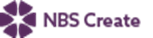 This product is associated with the following NBS Create clause:90-05-20/310 Freestanding grease separators and convertersNBS Specification: 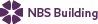 This product is associated with the following NBS clauses:R11 Above ground foul drainage systems 380 GREASE TRAPS AND CONVERTERSProduct Specification: GIKF9075 (External double sealed stainless)    • Manufacturer: Kent Stainless      Web: www.kentstainless.com      Email: info@kentstainless.com      Tel: +44 (0) 800 376 8377      Fax: +353 53 914 1802      Address: Ardcavan Works, Ardcavan Co Wexford, Ireland    • Product reference: GIK9075 (External double sealed stainless) Grease Trap     • Finish: Bead blasted /Polished     • Cover: CS /CH /CHD 